FODS Meeting AGM: MinutesMonday 12th September 7pmPresent:	Joanne Hyslop, Anne-Marie Marshall, Joanna Williams, Louise Comley, Sharon Baker, Beth Newby, Alice Atherton, Jess McEwen and Karla Driscoll.				Apologies:	Emilie Mercer, Sarah Thomas, Sadie Hopley and Laura Oakes.President’s Welcome and voice of thanks (Joanne Hyslop)Joanne welcomed everyone to the meeting and mentioned how lovely it is to have some new faces joining the meeting this year. Huge thanks were given to FODS for all the support they give to school which makes a real difference. The money raised has enabled improvements to be made to the school which the children wouldn’t otherwise normally have which is fantastic. FODS events also bring the school together as a community and provide much welcomed fun into school. Chair’s Report (Anne-Marie Marshall)Anne-Marie read out the Chair’s Report providing a recap of the events held over the past year. The full report will be made available on the school website under School Info>FODS. Below is a summary of the report:To this end, FODS has had another stellar year and I’m incredibly grateful to our dedicatedteam of volunteers for their unfailing effort and achievement – you really are stars.Furthermore, I extend a heartfelt thank you to all parents, carers and sponsors for yourcontinued support. FODS has made excellent progress in overcoming two key operational challenges we faced atthe start of the year - by significantly augmenting our volunteer base and securing higherlevels of engagement with our volunteers, as well as improving and tailoring ourcommunication channels. Achieving this strategic objective has made it much easier toresource our fundraising initiatives this year, but we’d still love for more of you to join us. Theideas, enthusiasm and commitment that a strong and diverse team of volunteers bring is thefuel that FODS runs on, and the more of us there are, the more we can achieve. There aremany different ways to get involved which don’t require a big time commitment and arealways a mutually rewarding opportunity to become more involved in the wider life of theschool and have some fun in the process. Please take the opportunity to join our FODS groupon Facebook and please do reach out to any of our committee members for details of how tojoin our message groups. We’d love to hear from you!We thank Alice Atherton for running her Wreath Making events, Laura Oakes for setting upand managing the Uniformd school uniform resale initiative, Cath Salt for organising theschool disco, Beth Newby for the Christmas mug and novelty item sale, Sharon Baker for theBags2School initiative and all our star volunteers who supported them.Here are a few more highlights ...- Christmas Fun Afternoon - which was widely supported and provided much neededfabulous festive celebrations for the children. A big thank you to all parents and carersfor supporting this, and particular thanks to the teachers and staff, Alice Atherton,Beth Newby, and their organising sub-committee who made it all happen. *- Fizz and Fashion – now firmly established as a FODS tradition was well worth the two-year wait to see this sell out event return. Seeing our very own gorgeous catwalkmodels strut their stuff, seeing those prosecco bottles lined up on the tables andhearing the applause and laughter was just electric. It couldn’t have happenedwithout Sarah Potts and her A1 organising team – thank you all. *- Jubilee Event - the sunshine, fun, laughter and togetherness of this event resonatedwith so many of us, especially as it was the first ‘whole school family’ event since thepandemic. The celebration was the brainchild of Louise Comley and Joanna Williams,and they worked their socks off to make it the success it was, supported by dedicatedbar, refreshments and stall teams – thank you all. **Grateful thanks always to our generous sponsors, teaching and support staff, parents and carers for supporting this eventTreasurer’s Report (Louise Comley)Louise read out the Treasurer’s Report providing detail around the financial side of FODS for the past year. The full report will be made available on the school website under School Info>FODS.Below is a summary of the report:Events summary:Another successful year of fundraising for FODSNet profit of £11,293.00, 73% of which came from three main events:Summer Jubilee Fun Fest (£3,514.68/ 31%)Christmas Fun Afternoon (£3,067.77/ 27%) Spring Fizz and Fashion (£1,650.85/ 15%)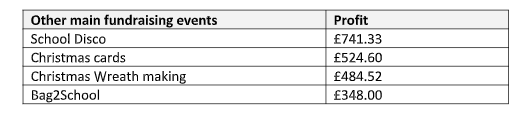 Deposits which have yet to be used:Party Casinos £102.50What the profits have been spent on:Reception lockers (£3,000.00)Picnic tables (£1,390.00)Artificial grass (£5,500)ParentKind Insurance (£116.00)Other (Sum up machines/ Lottery licence etc) (£58)Starting balance (5/9/21): 	  £4,156.28Add 				£11,293.00   	profit for full yearLess 				£10,064.40 	expenditure of profitsEnding balance (4/9/22):	  £5,384.98Election of Officers Anne-Marie Marshall was re-elected as Chair and nominated by Beth Newby and seconded by Sharon Baker (with no other nominations). Joanna Williams was re-elected as Vice Chair and nominated by Alice Atherton and seconded by Louise Comley (with no other nominations). Louise Comley was re-elected as Treasurer and nominated by Joanna Williams and seconded by Beth Newby (with no other nominations). Sharon Baker was re-elected as Secretary and nominated by Joanna Williams and seconded by Anne-Marie Marshall (with no other nominations).Any other businessChristmas Cards – Beth NewbyBeth reported that online payments can now be taken which should make the whole process easier. Beth was waiting on numbers before the process can be initiated, this is known now so this can be progressed. Agreed to try to meet the early bird date of 19th October and also to send the pictures home to be completed, in the hope that children spend a little longer creating them.Quiz  – Beth NewbyThis event will be going ahead on the 14th October. The TEN will be applied for 10 working days before, which is the 30th September. The closing date for entries is the 7th October. Tina has confirmed that she is ok to do the food, thank you for this.  Raffle tickets will be sold on the night, £1 for a strip of 5. The raffle prizes were agreed as £25 cash, 2 x Odeon tickets and a Murder Mystery Dinner. Sharon, Louise and Joanna to help on bar if needed. Beth to go to Costco with Anne-Marie to purchase drinks. It is to be confirmed whether Martin Mewies and team are still ok to set the questions for this years quiz. Winners will receive 6 bottles of wine. Beth to look into buying a trophy for winners and a wooden spoon for losers.Tea Towels – Sharon BakerSharon has not received the packs yet. Chase Nick Calvert and confirmed numbers. Advised that these need to be with us as soon as possible.Coffee Morning – Sharon BakerDate agreed for 21st September at 2:45 in staff room. Joanna Williams to create graphic to be communicated out.Date of next AGMMonday 11th September 2023 at Davenham C of E Primary School.Date of next AGMMonday 7th November 2022 at Davenham C of E Primary School.